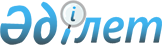 О мерах по дальнейшему повышению конкурентоспособности национальной экономики в рамках индустриально-инновационной политики Республики КазахстанУказ Президента Республики Казахстан от 16 марта 2006 года N 65.
      Подлежит опубликованию в 
                                                       республиканской печати 
      В целях совершенствования системы государственного управления в сфере индустриально-инновационного развития и cоздания благоприятных условий для обеспечения экономического роста государства ПОСТАНОВЛЯЮ: 
      1. Правительству Республики Казахстан в установленном законодательством порядке: 
      1) создать акционерное общество "Фонд устойчивого развития "Қазына" (далее - АО "Қазына"); 
      2) в месячный срок обеспечить утверждение: 
      меморандума об основных принципах деятельности АО "Қазына"; 
      перечня юридических лиц с участием государства, государственные пакеты акций (доли участия) которых будут переданы в оплату уставного капитала АО "Қазына"; 
      3) в трехмесячный срок обеспечить внесение соответствующих изменений и дополнений в нормативные правовые акты; 
      4) принять иные меры, вытекающие из настоящего Указа. 
      Сноска. В пункт 1 внесены изменения Указом Президента РК от 22 июня 2006 года N 137 . 


       2. Контроль за исполнением настоящего Указа возложить на Администрацию Президента Республики Казахстан. 
      3. Настоящий Указ вводится в действие со дня подписания. 
					© 2012. РГП на ПХВ «Институт законодательства и правовой информации Республики Казахстан» Министерства юстиции Республики Казахстан
				
Президент
Республики Казахстан